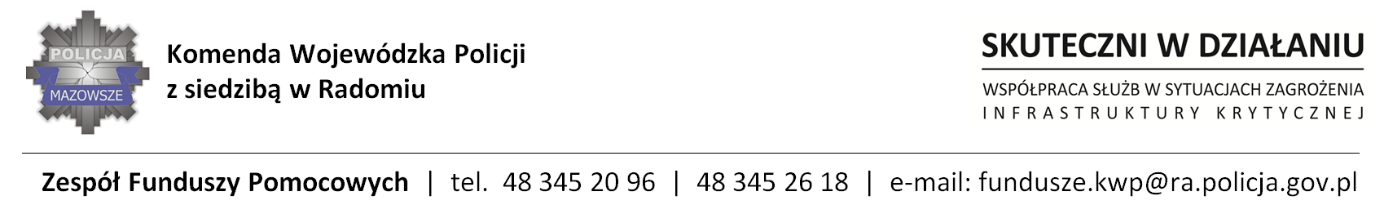 ZP-1488/22Rtj-54/22	Radom, dnia 21.07.2022	WYKONAWCYInformacja o unieważnieniu postępowania  na zadanie nr 1,2 i 3 Świadczenie usług hotelarskich, konferencyjnych i restauracyjnych organizowanych przez Komendę Wojewódzką Policji z siedzibą w Radomiu w ramach projektu „Skuteczni w działaniu – współpraca służb w sytuacjach zagrożenia infrastruktury krytycznej” współfinansowanego ze środków Funduszu Bezpieczeństwa Wewnętrznego (część 1 Zad. 1 i 2, część 3 Zad. 1 i 2 oraz część 4 Zad. 1 i 2), projektu „Policyjna Akademia Bezpiecznego Konsumenta” - II edycja  współfinansowanego przez Narodowy Bank Polski (część 2) oraz  dla uczestników szkolenia funkcjonariuszy techniki kryminalistycznej (część 4 Zad. 3).Tryb udzielenia zamówienia: tryb podstawowy bez negocjacji   Nr spr. 36/22Zamawiający - Komenda Wojewódzka Policji z siedzibą w Radomiu, działając na podstawie art. 260   ust. 1 i 2 ustawy z dnia 11 września 2019r. Prawo zamówień publicznych ( Dz. U. z 2021r. poz. 1129 z późn. zm. ) informuje, że przedmiotowe postepowanie zostało unieważnione.Dot. zadania nr 1 i 3 Uzasadnienie prawne:Art. 255 pkt 1  ustawy Prawo zamówień publicznych ( Dz. U. z 2021r. poz. 1129 z późn. zm. )Uzasadnienie faktyczne:Na zadanie nr 1 i 3 nie zostały złożone żadne ofertyDot. zadania nr 2 Uzasadnienie prawne:Art. 255 pkt 3  ustawy Prawo zamówień publicznych ( Dz. U. z 2021r. poz. 1129 z późn. zm. )Uzasadnienie faktyczne:Zaoferowana  w ofercie Wykonawcy cena przewyższa o 8 740,00  zł kwotę, którą Zamawiający zamierza przeznaczyć na sfinansowanie zamówienia, wobec czego zamawiający unieważnił postępowanie na podst. art. 255 pkt 3  ustawy Pzp tj.cena lub koszt najkorzystniejszej oferty lub oferta z najniższą ceną przewyższa kwotę, którą Zamawiający zamierza przeznaczyć na sfinansowanie zamówienia” i nie ma możliwości zwiększenia tej kwoty do ceny najkorzystniejszej oferty.                 Z poważaniemKierownikSekcji Zamówień PublicznychKWP z s. w RadomiuJustyna KowalskaInformację o unieważnieniu  opublikowano na platformie zakupowej Open Nexus, pod adresem www.platformazaqkupowa.pl/pn/kwp_radom w dniu  21.07..2022Opr. E.P.G